SCHOOL UNIFORMIntroductionIt is our school policy that all children wear school uniform when attending school, or when participating in a school-organised event outside normal school hours.  We provide a complete list of the items needed for school uniform in our school Welcome Booklet and on our school website.Aims and objectivesOur policy on school uniform is based on the notion that school uniform:promotes a sense of pride in the schoolcreates a sense of community and belonging towards the schoolis practical and smartidentifies the children with the schoolprevents children from coming to school in fashion clothes that could be distracting in classmakes children feel equal to their peers in terms of appearanceis designed with health and safety in mind.JewelleryOn health and safety grounds we do not allow children to wear jewellery in our school.  The exceptions to this rule are:ear-ring studs in pierced earssmall objects of religious significance, such as a crucifix on a chain or Sikh KaraWe ask the children to remove these objects during PE, games and swimming for health and safety reasons.The school advises parents who wish their children to have their ears pierced to do so at the beginning of the school holidays.Medical identification bracelets may be worn by children who have significant medical problems e.g. Diabetes or epilepsy.Extreme haircutsThe school does not allow children to have ‘extreme’ haircuts e.g. tramlines, extreme patterns, or dyed hair.FootwearFootwear needs to be smart and also practical.  Pupils should wear smart black school shoes with no ‘flashes’ or name branding.  Trainers are not allowed.In winter time, sturdy black shoes or black boots may be worn. The School UniformWinter Uniform:Grey trousers, skirt or pinafore (may be worn over) grey or white salwar kameezWhite polo t-shirtNavy blue sweatshirt or cardigan with Dale logoWhite or light blue hijab or scarfBlack school shoesBlack or white socksSummer Uniform: Grey shorts, skirt or pinafore (may be worn over) grey or white salwar kameezWhite polo t-shirtBlue and white check dress – may be worn over grey/white salwar/leggingsPE Kit:Plain black or navy blue hoodiePlain white t-shirtPE pumps or trainersPlain black or navy blue shorts or jogging bottomsEarrings must be removed by parents on PE days.Clothes for Art:An overall or old shirt is ideal to help prevent getting paint on clothes!Labelling clothes: We encourage the children at Dale to take care of their clothes, but sometimes things get lost!  It can get very upsetting when clothing is lost.  To try and prevent this from happening, please ensure you label all items of clothing with your child’s name.  Lost property is kept in school for 4 weeks, after which unclaimed items are given to charity.Cost of uniform:The following items of school uniform can be purchased from the school Office:Sweatshirts (with the Dale logo)Cardigans (with the Dale logo)Book bagsPE bagsAll items are sold at cost price – school does not make a profit on uniform sold.Dependent upon donations, we resell branded second-hand uniforms.  Non-branded uniform can be bought from most supermarkets.7. Expectations for our school community 7.1 PupilsPupils are expected to wear the correct uniform at all times (other than specified non-school uniform days) while:On the school premisesTravelling to and from school At out-of-school events or on trips that are organised by the school, or where they are representing the school (if required)7.2 Parents and carersParents and carers are expected to make sure their child has the correct uniform and PE kit, and that every item is: Clean Clearly labelled with the child’s name In good condition  Parents are also expected to contact the Head Teacher if they want to request an amendment to the uniform policy in relation to:Their child’s protected characteristicsThe cost of the uniform We believe that parents have a duty to send their children to school correctly dressed and ready for their daily schoolwork. 7.3 Staff Classroom based staff and Inclusion Officers will closely monitor pupils to make sure they are in correct uniform. If a child is not wearing the correct uniform, they will speak to the parent directly about this as well as giving the child a gentle reminder.  They will give any pupils and families breaching the uniform policy the opportunity to comply, but will follow up with the headteacher if the situation does not improve. In cases where it is suspected that financial hardship has resulted in a pupil not complying with this uniform policy, staff will take a mindful and considerate approach to resolving the situation. 7.4 Governors The governing board will review this policy and make sure that it:Is appropriate for our school’s context Is implemented fairly across the school Takes into account the views of parents and pupilsOffers a uniform that is appropriate, practical and safe for all pupils  Meets all regulations concerning equal opportunities.The board will also make sure that the school’s uniform supplier arrangements give the highest priority to cost and value for money, for example by avoiding single supplier contracts and by re-tendering contracts at least every 5 years.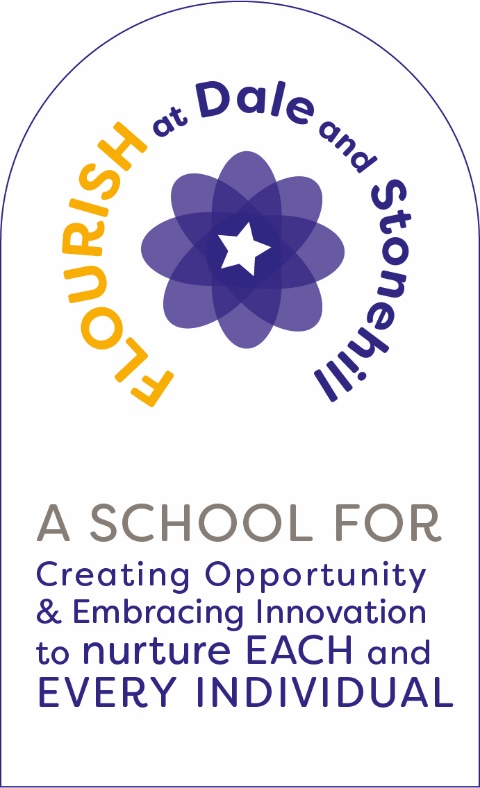 